Willkommenzum Jahresrückblick 2022 der KÖB Stadtbücherei Hofheim                                            Marktplatz 1                                            97461 Hofheim                                            Tel. 09523-5033719                                               e-mail  stabue-hofheim@web.de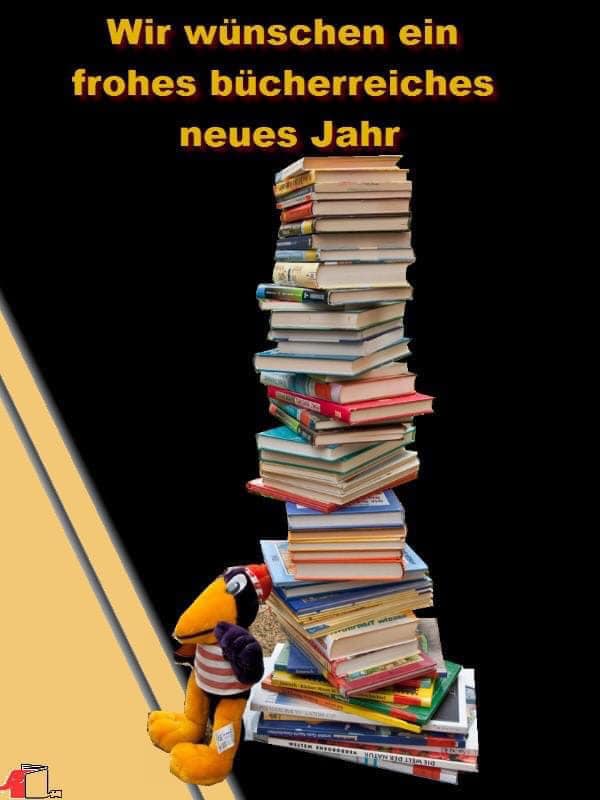 Die Hofheimer Stadtbücherei, eine Vertragsbücherei in der gemeinsamen Trägerschaft der Stadt und der Katholischen Kirchenstiftung, war auch 2022 wieder ein beliebter Treffpunkt für Jung und Alt, Alleinstehende, Familien mit Kindern, für Alteingesessene und Neubürger; ein Ort, nicht nur um Medien auszuleihen, sondern auch Informationen auszutauschen, zu schmökern, zu spielen oder sich einfach nur zu unterhalten. Wie in anderen öffentlichen Bereichen bestimmte Corona mit der 3G-Regel auch den Büchereialltag im ersten Vierteljahr 2022 noch sehr. Ab dem zweiten Halbjahr konnte der Büchereibetrieb dann wieder fast wie vor der Pandemie ablaufen.Werfen Sie zusammen mit uns einen Blick auf die Jahresbilanz 2022 nach dem Motto:„In Bibliotheken fühlt man sich wie in der Gegenwart eines großen Kapitals, das geräuschlos unberechenbare Zinsen spendet“. Johann Wolfgang von Goethe Hofheim, im Januar 2023Dipl.-Bibl. Hildegund Fischer-Giebfried, Leiterin der BüchereiBüchereiarbeit zu Corona-Zeiten(Hinweis: Zahlen in Klammern beziehen sich auf das Vorjahr 2021)Die Bücherei verfügt über einen gut sortierten, aktuellen Medienbestand vonca. 16.880 (16.952) Medieneinheiten (ME) - übersichtlich aufgestellt -,der von allen Bürger*innen der Stadt Hofheimund den Einwohner*innen der VG-Gemeinden,die im Besitz eines gültigen Bibliotheksausweises sind, nach den Regeln der Bücherei kostenlos ausgeliehen werden kann.Der Büchereibetrieb war bis Anfang April 2022 in öffentlichen Büchereien -so auch in Hofheim- bestimmt durch die 3G-Regel. Weitere Wochen länger galt noch Maskenpflicht. Als der Landkreis, die Verwaltungsgemeinschaft (VG) und die Stadt im Bürgerzentrum die Maskenpflicht aufhoben, verlangten wir in der Bücherei auch keine Masken mehr von unseren Büchereinutzer*innen. Das Büchereipersonal selbst trug eigenverantwortlich noch längere Zeit freiwillig eine Maske während der Öffnungszeiten. Danach konnte der Büchereibetrieb beinahe wieder uneingeschränkt ablaufen. Die Glastrennwand an der Ausleihtheke wurde belassen und die „Selbstverbuchung“ unter Aufsicht unseres Personals ebenfalls beibehalten. 2022 führten wir ein, dass die Leser*innen auch die Medien, die zurückgegeben werden, selbst scannen und danach auf einen bereitgestellten Bücherwagen ablegen. Das Zurückbuchen durch das Personal nach einer Zeit der „Quarantäne“, wie es in der ersten Corona-Phase die Regel war, entfiel. Auf Desinfektion der Medien wurde ebenfalls verzichtet. Die Selbstverbuchung über zwei Scanner im Tischständer (niemand nimmt den Scanner in die Hand) erfordert weniger Nacharbeiten für das Personal. Die Mitarbeiter*innen müssen die Medien nur noch zum Rück-Sortieren in die Regale in die Hand nehmen. Das erhöht den Infektionsschutz auch in „normalen“ Zeiten. Es wurde weiterhin auf die Abstandsregeln geachtet, weshalb das Bücherei-Team auch außerhalb der Öffnungszeiten zum Einräumen und Sortieren der Medien in die Bücherei kam. Regelmäßiges Lüften blieb an der Tagesordnung. In den ersten Monaten des Jahres 2022 war der Ausleihbetrieb noch verhalten. Die Leser*innen waren noch unsicher, was den Ablauf des Büchereibetrieb anbelangt. Manche gaben weiterhin ausgeliehene Medien in der Remise ab und bestellten online Medien vor, die das Büchereipersonal dann bereits verbucht für die jeweiligen Leser*innen in Kisten in der Remise bereitstellte. Einige Leser*innen kamen erst im zweiten Halbjahr des Jahres wieder, als beinahe alle Beschränkungen gefallen waren. 135 Leser*innen leihten gar nicht mehr aus und wurden aus der Liste der aktiven Leser gelöscht.Die Zahl der Entleihungen, die 2022 gezählt werden konnte, lag etwas niedriger als im Vorjahr. Hier muss jedoch bedacht werden, dass in den „Corona-Jahren“ wegen der Schließzeiten, die mehrfach ausgedehnt wurden, in gewissen Zeitabständen Pauschalverlängerungen vorgenommen wurden, die -offiziell abgesegnet- den Entleihungen zugezählt wurden.Mit der Durchführung von Veranstaltungen hielt sich die Bücherei zunächst zurück, da das Risiko der Ansteckung immer noch im Raum stand.Was bietet unsere Bücherei vor Ort? Wer profitiert vom Angebot?Trotz aller Widrigkeiten und Einschränkungen hielt die Bücherei in Hofheim an der Maxime „persönlichen Kontakt zu den Leser*innen aufrechterhalten“ fest. Hierbei profitiert die Institution von den großen, freundlichen Büchereiräumen und den netten, stets hilfsbereiten Mitarbeiterinnen, die immer als Ansprechpartnerinnen für eine persönliche Beratung / ein persönliches Gespräch da sind. Die Stadtbücherei versucht, ein Ort der Kommunikation und des direkten Meinungsaustausches zu sein - in einer Zeit, wo andernorts wenig Möglichkeit zum persönlichen Gespräch bleibt.Das gelang 2022 wieder sehr gut. Die Leser*innen kommen gerne zu uns.Dennoch sind Online-Recherche, Vorbestellungen und Verlängerungen über das Online-Portal über Computer und Laptop bz mit dem Smartphone über die B24-APP - unabhängig von Öffnungs- bzw. Schließzeiten rund um die Uhr -  bei den Nutzer*innen zur Gewohnheit geworden. Im Jahr 2022 wurden 5534 Recherchen online getätigt. 2727 (2526) Leser meldeten sich in diesem Zeitraum mit ihren Zugangsdaten an. 714 (552) mal wurde die Liste der Neuerwerbungen der Bücherei und 69 (138) mal die Hitlisten (meist-ausgeliehene Medien) aufgerufen.Die Zahl der Online-Vorbestellungen aus dem Bestand der eigenen Bücherei stieg auf 762 (562) an und 2984 (2567) Verlängerungen wurden online getätigt.  Auch die Möglichkeit, auf das Online-Portal „Hassberge-Moewe“ mit virtuellem Zugriff auf fast 128.000 ME, das die öffentlichen Büchereien im Hassbergkreis - neben Hofheim: Haßfurt, Ebern, Knetzgau, Untermerzbach, Zeil und UBIZ Oberaurach- umfasst, wurde 2022 rege genutzt. Moewe-Bestellungen wurden 2022 ca. 500 getätigt, 449 ME davon konnten an Hofheimer Leser*innen ausgeliehen werden. Bestellungen von auswärtigen Medien, die in Hofheim nicht vorhanden sind, werden dienstags von einer Botin des Landratsamts nach Hofheim geliefert und sogleich für den/die jeweiligen Nutzer*innen vor Ort bereitgestellt.Aus dem Hofheimer Medienbestand wurden 337 ME an die an den Hassberge-Moewe-Verbund angeschlossenen Büchereien ausgeliehen (gebender Leihverkehr). Dieser Bestellservice ist kostenlos.Fernleihen aus anderen Büchereien bayern- und deutschlandweit – gegen eine Gebühr – sind ebenfalls möglich. Hier wurden 2022 wieder 40 Wünsche erfüllt und an die Leser*innen ausgeliehen. (Nehmender Leihverkehr)Zu welchen Bedingungen kann ausgeliehen werden?Alle können vom Angebot der Stadtbücherei Hofheim kostenlos profitieren.Erwachsene zahlen lediglich eine Jahresgebühr von 10 €; Ehepaare zahlengemeinsam 12 €.Kinder und Jugendliche bis zum 18ten Lebensjahr leihen gebührenfrei aus. Gebühren.Die Leihfrist für Bücher und Hörbücher für Erwachsene beträgt 4 Wochen;CDs, Zeitschriften, Spiele, Comics, DVDs und digitale Medien können für 2 Wochen ausgeliehen werden.Bis zu zwei Verlängerungen sind auf Antrag (persönlich, telefonisch oder online) möglich, außer bei den Neuerscheinungen. Diese sollten nicht verlängert werden, damit möglichst viele Leser vom aktuellen Bestand profitieren können.Auch die neuesten Zeitschriftenhefte der 10 laufenden Zeitschriftenabonnements (von Brigitte über FinanzTest, ÖkoTest, LandLust bis hin zu Köstlich Vegetarisch, Meine Familie und ich, Mein Schöner Garten und Test) werden bereits ab Erscheinungsdatum für eine Frist von 1 Woche ausgeliehen, da ein längeres Verweilen der Leser*innen in der Bücherei bzw. im Lesecafé nur bedingt erfolgt.Wie setzt sich der Medienbestand zusammen?Wie werden die einzelnen Mediengruppen ausgeliehen?(die Vergleichszahlen von 2021 finden sich in der Klammer)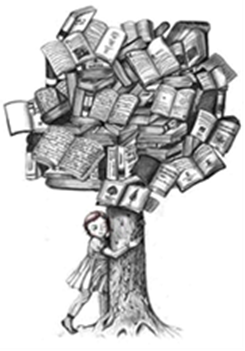 Weitere Daten aus der Jahresstatistik      Mit dem aktuellen und gut sortierten Medienbestand von 16.882 (16.952) konnten 2022 insgesamt ME 28.884 (32.036) Entleihungen erzielt werden. Die Bücherei hatte 2022 an drei Tagen in der Woche (Dienstag, Freitag und Samstag, regulär 7 Stunden pro Woche) geöffnet:Mit Sonderöffnungszeiten für die Einführung in die Bibliotheksbenutzung insgesamt 342 (286) Öffnungsstunden im Jahr 2022.Neuanmeldungen gab es 2022 111 (53). 2022 zählte die Bücherei 571 (532) aktive Leser [Ausweisinhaber einschließlich  aktive Familienmitglieder; „aktiver Leser“ ist per Definition jeder, der mindestens einmal im laufenden Jahr mindestens eine Entleihung getätigt hat und oder einen gültigen Leseausweis besitzt].17 (39) Leser*innen leihen ausschließlich online aus.Unsere Bücherei legt Wert darauf, dass sich die Leser*innen vor Ort willkommen fühlen. Wir kennen fast jede/jeden mit Namen und achten auf eine gute Atmosphäre, das nette Gespräch, Begegnungen mit Gleichgesinnten und die persönliche Beratung. Das erklärt auch die hohe Akzeptanz bei Leser*innen über 60 Jahren (124 aktive Leser*innen 2022; Vorjahr 101). Wir versuchen, auf Wünsche und Bedürfnisse unserer Leser*innen ganz individuell einzugehen. Hierbei hilft uns der Zugriff auf den Bestand der an den Ausleihverbund Hassberge-Moewe angeschlossenen Büchereien sehr. Erwähnenswert sei hier, dass - auch ohne große Erwerbungs-Absprachen der Büchereien untereinander- die meisten Leserwünsche über den Online-Verbund positiv bearbeitet werden können. Bestellte Medien werden von unserem Personal herausgesucht, Fremdbestellungen werden über den Botendienst des Landratsamtes am Dienstag geliefert. Die Vorbestellungen stehen dann für den jeweiligen Leser reserviert in einem Regal im Tresen-Bereich. Viele Titel aus dem Bestand der Hofheimer Bücherei sind auch für Leser anderer Büchereien interessant und selbstverständlich bestellbar. Der Verbund funktioniert sehr gut; die Arbeiten, die die Bestellvorgänge im Hintergrund notwendig machen, sind aufwändig, werden aber von unserem Personal gerne erledigt.Unsere Besucher*innen sind weiterhin interessiert an Medien aller Art und nutzen nicht nur Bücher, sondern auch AV-Medien und digitale Medien. Die Ausleihzahlen der Tonträger CDs und DVDs gingen 2022 erwartungsgemäß. Die Zahl der Entleihungen von DVDs halbierte sich beinahe. Auch unsere Kund*innen nutzen vermehrt Streamingdienste und andere Plattformen. Die Investition in Tonies [Figuren aus Kinderbüchern, die auf eine entsprechende Toniebox gesetzt, Geschichten erzählen] stellte sich als richtig heraus. Der Grundbestand hierfür wurde durch Spendengelder des Reparaturcafés ermöglicht. Selbstbestimmt können Kinder mit den Tonies schon ab 3 Jahren ohne Ablenkung durch einen Bildschirm neue Fantasiewelten entdecken und in tief in die Welt ihrer Lieblingsfiguren, bekannt v.a. aus beliebten Bilderbüchern, eintauchen]. Viele unserer Familien besitzen die erforderliche Toniebox und nutzen gerne die Ausleihmöglichkeit neuer Tonies in der Bücherei, da die Toniefiguren kostspielig sind (ca. 15 € pro Figur). Unser Toniebestand ist auf 132 angewachsen.Tonies sind die Ausleihrenner der Bücherei und werden durchschnittlich 14,5 mal umgesetzt.  Annähernd oft ausgeliehen wird nur die gerade aktuellste Ausgabe unserer Zeitschriften [Umschlagquote 13]. Tiptoi-Bücher [ein audiodigitales Lernsystem mit intelligenter Elektronik, die über den "Tiptoi-Stift" aktiviert wird] erzielten eine Umschlagquote von 6,24, Kinder-CDs 3,9 Kinderbücher knapp 2, Romane 1,4.Die Zahlen und Entwicklungen belegen deutlich, dass öffentliche Büchereien keine antiquierten Bücher-Hallen sind, sondern mit der Zeit gehen müssen. Das erfordert neben dem Engagement der Büchereimitarbeiter*innen auch aufgeschlossene Verantwortliche in der Trägerschaft und natürliche einen ausreichenden Etat, der notwendige Neuanschaffungen in allen Medienbereichen sicherstellt und so Reaktionen auf das veränderte Nutzungsverhalten ermöglicht.2022 war die Bücherei als Partner des Reparatur-Cafés Hofheimer Allianz Nutznießer von Spendengeldern in Höhe von insgesamt 885 €. Für dieses Geld wurde ein MINT-Bestand aufgebaut: in dem mit mehr als 80 Kinder-Sachbücher aus den Bereichen Mathematik, Informatik, Naturwissenschaft und Technik gefüllten Regal finden große und kleine Besucher*innen unserer Bücherei eine große Auswahl an neuen Medien, die naturwissenschaftliche Konzepte näher- bringen, Phänomene der Naturwissenschaften besser verstehen lassen oder einfach Kinder für Technik begeistern. Damit will die Bücherei ihren Beitrag leisten für ein besseres Verstehen von Natur und Technik, zur aktiven Mitgestaltung unserer Zukunft, für Umwelt- und Klimaschutz und digitalen Wandel. Die Stadtbücherei Hofheim versteht sich als Familienbücherei.Familien schätzen den Wert einer guten Bücherei, in der sich Kinder wie Erwachsene wohlfühlen und in eigenen Bereichen selbständig schmökern können sowie die Tatsache, dass Kinder kostenfrei ausleihen können. Auffällig bei der Leserstatistik ist die zurückgehende Zahl der aktiven Erwachsenen. Als aktive Benutzer*innen konnte die Bücherei 2022 215 (159) Kinder bis 12 Jahren, 232 (272) Erwachsene von 13-59 Jahren und 124 (101) Senior*innen ab 60 Jahren zählen. Insgesamt meldeten sich 111 (53) neue Leser*innen, hierunter finden sich auch die Neuanmeldungen durch die Schulklassenbesuche.Familien sind auf der Hitliste der Leser ganz oben aufgelistet. 400-500 Entleihungen pro Familie sind keine Seltenheit. Einige Familien konnten ca. 700 Entleihungen im Jahr aufweisen. die Büchereimedien sind für Familien ein wichtiger Bestandteil der Freizeitgestaltung.Auch die Damen vom Bücherei-Team gehören selbst zu den „Spitzen-Entleiher*innen“ mit 300 bis über 500 Entleihungen in 2022.Das ermöglicht eine sehr gute Leserberatung.  Die Zahl der Öffnungstage in 2022 betrug 146 (123).Die Zahl der tatsächlichen Öffnungsstunden der Bücherei betrug 352 (286).Bei einem Medienbestand von 16.880 (16952) ME konnten 28.884 (32.026) Entleihungen erzielt werden.Ausleihstärkster Monat 2022 war der Dezember mit ca. 3000 Entleihungen, im April, August und November konnten ca. 2500 Entleihungen erzielt werden. In den Monaten Mai, Juni und Juli blieben die Ausleihzahlen deutlich unter 2000. Pauschalverlängerungen gab es 2022 keine.Die Bücherei zählte 2022 571 (532) aktive Leser: 215 Leser bis 12 Jahre, 232 Leser ab 13 Jahre, 124 Leser ab 60 Jahre.111 Leser meldeten sich neu in der Bücherei an, 135 Leserdatensätze von nicht mehr aktiven Lesern wurden gelöscht.2022 konnte die Bücherei 5.824 (3.985) Besucher in ihren Räumen zählen. Davon ca. 300 bei Veranstaltungen.Ausleihrenner in Hofheim:im Buchbereich:- bei den Romanen lagen Krimis mit 15-20 Entleihungen im Jahr an der Spitze, z.B. Todland von Tim Faber, Das Loft von Linus Geschke, In ewiger Freundschaft von Nele Neuhaus und Natrium-Clorid von Jussi Adler-Olsen neben den Krimis von Klaus-Peter Wolf und den Thrillern von Sebastian Fitzek, z.B. Playlist Bei den Frauenromanen waren begehrt: Der Teepalast von Elisabeth Herrmann, Das Wörterbuch des Windes von Nina Blazon und So wie du mich kennst von Annika Landsteiner.Weiterhin beliebt am Buchmarkt und ständig nachgefragt in der Bücherei sind Trilogien und Mehrteiler z.T. mit historischem Hintergrund, z.B. Das Weingut und Das Kaffeehaus von Marie Lacrosse, Sternstunde von Carina Bomann, Die Senfblütensaga von Clara Langenbach und Kinderklinik Weißensee von Antonia Blum; sehr gefragt auch die zeitgeschichtlichen Romane z.B. von Carmen Korn oder Peter Prange über Deutschland im 20. Jahrhundert.- im Bereich Sachbücher waren aktuelle Themen wie Nachhaltigkeit, Klimawandel, Umwelt bzw. Umweltschutz sehr gefragt, z.B. Wenn nicht jetzt, wann dann von Harald Lesch oder Mensch, Erde! von Eckart von HirschhausenDaneben werden Ratgeber aus den Bereichen Handarbeit, z.B. Nähen, oder Gärtnern neben dem Bereich Gesundheit und Ernährung, hier z.B. Immun, Das neue Easy-Fasten, Deutschland hat Rücken oder Ich glaub, ich hab da was für Sie, ein Gesundheitsratgeber für den Alltag von Diana Helfrich, häufig ausgeliehen.- bei den Kinderbüchern waren neben den Tiptoi-Büchern  mit mehr als 20maliger Ausleihe: Wir entdecken die Dinosaurier, Die Welt des Fußballs, Entdecke den Zoo  - die Bilderbücher PAW Patrol, Der Löwe in dir, Ich hab das so ein Gefühl, Unterwegs durch Stadt und Land, Lieselotte sucht einen Schatz… die Vorlesebücher mit PAW-Patrol-Geschichten und Die lustigsten Abenteuergeschichten von Erhard Dietl. Bei den Kindersachbüchern waren das LEGO-NINJAGO-Lexikon der Ausleihrenner mit 15 Entleihungen.Aus der Abteilung Kinderbücher wurden 15 Mal   ausgeliehen: die Kinderbuchreihen Die drei ??? Kids, Sternenfohlen, Olchis und Mia and Me oder Gregs Tagebuchbei den Comics erzielten Schlumpfine und die Schlümpfe 15 Entleihungenim Bereich AV-Medien:- Tonies wurden z.T. mehr als ca.30  Mal entliehen:   z.B. Findus und der Hahn im Korb, Cars, Sams, Benjamin Blümchen - Kinder-CDs konnten die Hörspiele mit  Paw Patrol mit Abstand die meisten Entleihungen (ca. 20) Entleihungen verbuchen- bei den Kinder-DVDs sind neben Paw Patrow, Lieselotte versteckt sich und der Klassiker Pippi Langstrumpf  die Ausleihrenner - bei den DVDs für Erwachsene punkteten Kaiserschmarrndrama neben The Father.Entleihungen über den Onleihe-Verbund LEO-NORDSeit Ende November 2020 haben Leser*innen mit einem gültigen Leseausweis der Stadtbücherei Hofheim zusätzlich zu dem „normalen“ Medienangebot der Bücherei und dem Verbund Zugriff auf 26.672 (23.672) virtuelle Medien des Onleihe-Verbundes LEO-NORD.Hier konnten 1655 Entleihungen erzielt werden.17 (39) Leser*innen nutzen ausschließlich die Onleihe (1 Kind, 11 Erwachsene und 5 Senioren). . Was kostet die Bücherei? Und woher kommt das Geld?Aufwendungen der örtlichen Träger der Bücherei:[hauptsächlich Medienanschaffung]- Katholische Kirchenstiftung Hofheim                         €    3.000,00- Stadt Hofheim                                                            €    7.000,00Eigenleistung insgesamt                                              €  10.000,00folgende Zuschüsse gingen ein:- Diözese Würzburg                                                   €         72,00- St. Michaelsbund [Staatszuschuss]                         €    2.500,00Die Einnahmen der Bücherei durch Jahresgebühren und Mahngebühren beliefen sich im Jahr 2022 auf                                                                  €   2.275,50eine Gutschrift: „Lesen und Gutes tun“ beim SMB              €          1,60Eintrittsgelder Kindertheater „Die Perle“                              €      200,00                                    zusammen                                                                           €   2.476,60Spenden/Sponsoring:Erlebnisreisen Wagenhäuser [Leseausweise]                      €       350,00Reparaturcafé Spendengelder                                              €       850,00zusammen                                                                             €    1.200,00   demgegenüber stehen die AusgabenMedienanschaffungen über SMB                                €      9.367,08AV-Medien u. Zeitschriften über VG                            €      1.345,36über Zuwendungen KBA                                             €            76,35virtuelle Medien Grundbestand LEO-Nord                  €      1.000,00 zusammen                                                                   €     11.788,79Material-, Werbekosten, EDV und Onleihe                  €      3.376,-Honorar für Kindertheater                                            €         200,-              Kosten für Personal                                                     €    12.614,-Die Kosten für das Personal fallen nur deshalb so niedrig aus, weil die meisten Arbeitsstunden ehrenamtlich abgeleistet werden. Es gibt keinerlei Aufwandsentschädigung. Die Bücherei zählt 12 Mitarbeiterinnen, davon eine Schülerin, die während der Öffnungszeiten in der Bücherei mithelfen. Coronabedingt kam ein Teil der Helferinnen auch außerhalb der Öffnungszeiten, v.a. zum Einräumen der Medien in die Bücherei. Außerhalb der Öffnungszeiten wurden auch die online eingegangenen Vorbestellungen sowie die Bestellungen über den Ausleihverbund „Hassberge-Moewe“ bearbeitet, aus den Regalen herausgesucht und für die Leser*innen bereitgestellt. Die meisten unserer Helferinnen sind nun schon seit vielen Jahren in der Bücherei tätig. Sie arbeiten besonders zuverlässig und decken mit viel Eifer und Engagement die unterschiedlichen Arbeitsbereiche in der örtlichen Bücherei mit ab.Die Hauptorganisation der Arbeit in den Händen der beiden nebenamtlich angestellten Mitarbeiterinnen (1 + ½ Minijob), die die meisten Arbeitsstunden ebenfalls ehrenamtlich und unentgeltlich ableisten.Wie wirbt die Bücherei für ihr Angebot?Die Bücherei versucht dauerhaft im öffentlichen Bewusstsein präsent zu sein.Örtliche Presse und VG-Blatt veröffentlichen wichtige Nachrichten der Bücherei. Das neue VG-Blatt bietet der Bücherei eine tolle Plattform für Nachrichten und Neuigkeiten, die die Büchereileitung auch rege nutzt.Homepage und Mitteilungen auf dem Fristzettel werden ständig aktualisiert.Auch die facebook-Seite der Stadtbücherei wird laufend mit aktuellen Informationen gefüllt: hier finden sich Infos zu Aktionen inclusive Fotos, Ankündigungen von Neuerwerbungen und immer wieder auch Hinweise auf die Online-Plattform LEO-NORD. LEO-NORDDurch diesen Onleih-Verbund haben unseren Leser*innen mit gültigem Bibliotheksausweis Zugang zu einem virtuellen Bestand von 26.672 ME und 99 virtuellen Zeitungs-/Zeitschriftenabos.2022 konnten über dieses Portal konnten 1.655 (1850) Entleihungen verzeichnet werden.Die Zahl setzt sich zusammen aus:- 549  (809) Entleihungen eAudio- 895  (800) Entleihungen eBook- 143  (208) Entleihungen eMagazine-     3      (2) Entleihungen eMusic  - 65     (3)Entleihungen ePaper    17   ( 39) unserer Leser*innen nutzten ausschließlich die Onleihe. Veranstaltungen/AktionenVorleseaktionenNachdem Corona Anfang 2022 noch sehr präsent war und die Gefahr einer Ansteckung in den Büchereiräumen vermieden werden sollte, begann die Bücherei erst im Mai wieder mit der Veranstaltungstätigkeit.Am 21.05.2022 fand die erste Bilderbuchlesung „Lieselotte lauert“ für Kinder ab 4 Jahren statt.Im Monat August, der vom Bücherei-Team als „Monat der Nachhaltigkeit“ ausgelobt wurde, konnten Kinder an einem Naturentdecker-Quiz teilnehmen. Am 10.09. wurden dann 16 Kinder mit Urkunde und Rucksack für die erfolgreiche Teilnahme belohnt.Am 04.08.2022 wurde in der Kinderbuchabteilung der Bücherei die Geschichte „Sei wie ein Baum“ und am 27.08.2022 „Ein kleiner Vogel rettet die Welt“ vorgelesen.Am 14.09.2022 bastelte die Bücherei mit Kindern Bücherwürmer im Rahmen des Kindernachmittags in der Kirchweihwoche. Hier konnten ca. 50 Besucher*innen gezählt werden. An drei Samstagen im Advent wurde während der Öffnungszeiten im Kinderbuch-Bereich eine Advents-/Weihnachtsgeschichte vorgelesen.BühnenveranstaltungHighlight des Bücherei-Veranstaltungsjahres war das Kindertheater für die ganze Familie, das am 26.11.2022 im Veranstaltungssaal des Bürgerzentrums stattfand.Das mobile Theater pohyb’s und konsorten zeigte eine Eigeninszenierung nach dem Bilderbuch „Die Perle“ von Helme Heine. Einführung in die BibliotheksbenutzungIm Mai 2022 kam die Klasse 2a der Grundschule Hofheim zu drei Terminen außerhalb der Öffnungszeiten in die Stadtbücherei, um sich im Rahmen des „Bibfit“- Büchereiführerscheins“ bibliotheks-fit zu machen.Im November 2022 folgte die Klasse 3g.Die Klasse 1b besuchte die Bücherei zu einem Kennenlern-Besuch am 21.05.2022.Weiterhin beteiligt sich die Bücherei an der Aktion der Stiftung Lesen „Lesestart 1-2-3“, und verschenkt an Besucher*innen mit 3jährigen Kindern eine Tasche mit einem Kinderbuch und Vorlesehilfen für die Eltern.Im September 2022 lief eine Aktion für die neuen ABC-Schützen: jede/r Erstklässer*in, der die Bücherei besuchte, bekam Büchereiausweis und ein Geschenk (Buntstifte).Integration ukrainischer MitbürgerIm Mai 2022 konnten Rucksäcke mit Büchern für ukrainische Kinder an den Verein Freundeskreis Asyl e.V. übergeben werden. Die Bücherei hatte die Spende über den Büchereifachverband St. Michaelsbund organisiert.Im Oktober erreichte die Bücherei auf Antrag eine Spende des Goethe-Instituts mit einem „Koffer voller Bücher“ in ukrainischer Sprache. Diese konnten ab November 2022ausgeliehen werden. Reparaturcafé Hofheimer AllianzAls Partner des Reparaturcafés sorgten Mitarbeiterinnen der Bücherei für Kaffee und Kuchen bei den Reparaturaktionen am 11.09.2022 und am 19.11.2022.Ziele – Wünsche für 2023Die Bücherei hofft, auch im Jahr 2023 viele Bürger*innen mit ihrem Bestand und den Ausleihmöglichkeiten anzusprechen. Ziel ist es, die Leserzahlen zu halten bzw. zu steigern, die Onleihe weiter publik zu machen und wieder aktiv Aktionen zur Leseförderung durchzuführen.Die Einrichtung Bücherei hat eine enorme Breitenwirksamkeit, nicht zuletzt durch die Tatsache, dass sie offen und verfügbar ist für alle. Damit wird sie für viele Bürger*innen ein Stück Lebensqualität vor Ort.Wir erhoffen uns auch ein Feedback unserer Leser*innen, die den Büchereialltag mit uns gestalten. Vielleicht gibt es unter ihnen sogar potentielle künftige Mitarbeiter*innen.Unser Ziel ist es, auch 2023 wieder eine sehr gute Jahresbilanz abgeben zu können, die die Sinnhaftigkeit der Investitionen in die Bücherei durch Zahlen und Fakten belegt.  Zum guten SchlussAn dieser Stelle sei einmal allen gedankt, die die Bücherei unterstützen:den ehrenamtlichen Helferinnen für die geleisteten Arbeitsstunden in der Büchereidem St. Michaelsbund, dem bibliothekarischen Fachverband in München, nicht nur für die Vermittlung finanzieller Zuschüsseder KBA Würzburg für die gute Zusammenarbeitdem Bibliotheks- und Informationszentrum Haßfurt       v.a. für das Entgegenkommen bei den Sonder-Ausleihfristendem Landkreis mit seinen Büchereien für den unkomplizierten Anschluss an den Ausleihverbund „Hassberg-Moewe“ mit Belieferung durch die Botin  und - last but not least- den örtlichen Trägern:  der Katholischen Kirchenverwaltung und der Stadt Hofheim,hier der Sekretärin, Frau Schindler, für alle Arbeiten die mitübernommen werden      und vor allem Herrn Bürgermeister Borst,      der für die Belange der Bücherei immer ein offenes Ohr hat.BestandBestandBestandEntleihungenEntleihungenSachbücher3.9633.963(4.248)2.898(3.310)Romane/Jugendliteratur4.7914.791(4.732)6.216(7.588)Kinderbücher4.8914.891(4.773)10.081(10.981)[davon Comics182182(179)502(484)Zeitschriftenhefte372372(437)498(668)Tonträger insgesamt1.5461.546(1.518)4.517(5.129)Hörbücher706706(704)465(680)Kinder-CDs611611(589)2.380(3.102)Musik-CDs127127(127)35(47)Tonies121121(98)1.748(1.515)DVDs952(892)(892)1.713(2.744)Erwachsene489(445) (445) 381(622)Kinder436(418)(418)1.327(2.324)Sach-DVDs27(33)(33)5(10)Spiele211(209)(209)590(748)Digitale Medien111(106)(106)703(843)CD-ROMs59(50)(50)12(19)[davon Lernhilfen 31][davon Lernhilfen 31][davon Lernhilfen 31][davon Lernhilfen 31][davon Lernhilfen 31][davon Lernhilfen 31]Tiptoi62(56)(56)691(824)Bibliothek der DingeBibliothek der DingeBibliothek der DingeBibliothek der DingeBibliothek der DingeBibliothek der Dinge Kamishibai-Bildkarten43(37)(37)10(15)virtueller Bestand26.672(23.672)(23.672)1.655(1.850)LEO NordLEO NordLEO NordLEO NordLEO NordLEO Nordinsgesamt                    vor Ort:    16.880        (16.952)              28.884       (33.876)insgesamt                    vor Ort:    16.880        (16.952)              28.884       (33.876)insgesamt                    vor Ort:    16.880        (16.952)              28.884       (33.876)insgesamt                    vor Ort:    16.880        (16.952)              28.884       (33.876)insgesamt                    vor Ort:    16.880        (16.952)              28.884       (33.876)insgesamt                    vor Ort:    16.880        (16.952)              28.884       (33.876)Ausleihstärkste Tage waren der 30.08.2022 mit 365 Entleihungenund der Tag vor Heiligabend und dem Jahreswechsel 23.12.2022 mit 353 Entleihungen. Woher kommen die Leser der Stadtbücherei?Woher kommen die Leser der Stadtbücherei?Woher kommen die Leser der Stadtbücherei?Woher kommen die Leser der Stadtbücherei?Ort             Kinder         Erwachsene                SeniorenzusammenStadt Hofheim909446230Aidhausen45514Altershausen22Birkach22Birkenfeld11Birnfeld213Burgpreppach74213Bundorf471122Eichelsdorf87419Ebern22Ermershausen2518Friesenhausen2125Großbardorf213Goßmannsdorf1512229Happertshausen112Haßfurt123Hellingen11Holzhausen11Humprechtshausen36211Ibind11Junkersdorf112Kerbfeld3339Kimmelsbach22Knetzgau11Kleinmünster44Kleinsteinach5229Kirchlauter22Kreuzthal123Lendershausen2014337Manau3216Marbach11Mechenried112Nassach448Oberschleichach11Ostheim107320Reckertshausen1413936Reichmannshausen325Rügheim6121432Sand11Schonungen112Schweinshaupten246Stadtlauringen11Sulzbach22Sulzdorf22Üschersdorf11Untermerzbach11Walchenfeld11Wülflingen11Zeil11215232124571